Автор: Ихсанова Мадина Рашидовнаучитель математики (учитель-практикант)МАОУ "Лицей математики и информатики" г. СаратоваСаратов, 2019 г.План-конспект урока №2 в 9 классе по теме: «Правильные многоугольники »Учитель  			Ихсанова Мадина Рашидовна Предмет 			геометрия 9 классТема урока	                   «Правильные многоугольники»Авторы учебника 	Геометрия 7-9 классы
Автор(ы): Л.С.Атанасян, В.Ф.Бутузов, С.Б.Кадомцев, Э.Г.Позняк, И.И.ЮдинаТип урока                         Урок коррекции знаний, умений и навыковЦель урока: 1) Образовательные: систематизировать знания по теме, формировать умения обучающихся решению задач, учить обучающихся способам самопроверки и самоанализа;2) Развивающие: развивать логическое мышление, интерес к познавательной деятельности, творческие способности учащихся, математическую речь;3) Воспитательные: воспитывать интерес к предмету, настойчивость, умение планировать свою работу, упорство в достижении цели. Урок коррекции знаний, умений и навыков1) Организационный момент (1 мин): Приветствие учащихся; проверка готовности класса к уроку; организация внимания 2) Постановка цели и задач урока. Мотивация учебной деятельности учащихся (2мин): Сформулируйте цели урока для себя (мотивировать учащихся определить цели урока).3) Итоги диагностики (контроля) знаний, умений и навыков. Определение типичных ошибок и пробелов в знаниях и умениях, путей их устранения и совершенствования знаний и умений (33 мин):Анализируем теоретический тест (Проверка домашнего задания в период дистанционного обучения); повторяем формулы из теории; приглашаем 8 человек к доске на задания по правильному многоугольнику.Раздаем заранее подготовленный практический тест.9 класс. I вариант.Какие из следующих утверждений верны:Многоугольник является правильным, если он выпуклый и все его стороны равны;Любой равносторонний треугольник является правильным.Найдите углы правильного n-угольника, если n=10.Сколько сторон имеет правильный многоугольник, если каждый угол равен 90°?Сколько сторон имеет правильный вписанный многоугольник, если дуга описанный окружности, которую стягивает его сторона, равна 36°?На рисунке 311, a изображен квадрат, вписанный в окружность радиуса  R. перечертите таблицу в тетрадь и заполните пустые клетки (сторона квадрата, S – его площадь, r – радиус вписанной окружности).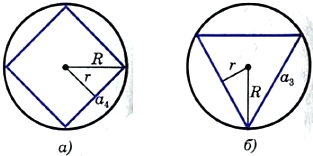                    311 – рисунке.На рисунке 311, б изображен правильный треугольник, вписанный в окружность радиуса R. Перечертите таблицу в тетрадь и заполните пустые клетки (сторона треугольника, P – периметр треугольника, S – его площадь, r – радиус вписанной окружности).Найдите площадь S правильного n – угольника, если n=4, R=  см.Сторона квадрата равна 38√2. Найдите радиус окружности, описанной около этого квадрата.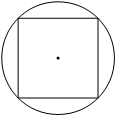 Радиус вписанной в квадрат окружности равен 6√2. Найдите радиус окружности, описанной около этого квадрата.9 класс. II вариант.Какие из следующих утверждений верны :Треугольники является правильным, если все его углы равны;Любой четырехугольник с равными сторонами является правильным.Найдите углы правильного n-угольника, если n=18.Сколько сторон имеет правильный многоугольник, если каждый угол равен 150°?Сколько сторон имеет правильный вписанный многоугольник, если дуга описанный окружности, которую стягивает его сторона, равна 72°?На рисунке 311, a изображен квадрат, вписанный в окружность радиуса  R. перечертите таблицу в тетрадь и заполните пустые клетки (сторона квадрата, S – его площадь, r – радиус вписанной окружности).                   311 – рисунке.На рисунке 311, б изображен правильный треугольник, вписанный в окружность радиуса R. Перечертите таблицу в тетрадь и заполните пустые клетки (сторона треугольника, P – периметр треугольника, S – его площадь, r – радиус вписанной окружности).Найдите площадь S правильного n – угольника, еслиn=3, P=24 см.4) Информация о домашнем задании, инструктаж по его выполнению №1102-1106, 1109, 1112 (2 мин)5) Рефлексия (подведение итогов занятия) (2мин)Подведение итогов, выставление оценок.        №       R       r        P      S         1        28         216№        R         r         P        S        1         2        2       10Периметр треугольника равен 33, одна из сторон равна 7, 
а радиус вписанной в него окружности равен 2. Найдите площадь этого треугольника.        №       R       r        P      S         1        6         2         2№        R              r        P        S        1        3         2        5Сторона квадрата равна 40√2. Найдите радиус окружности, описанной около этого квадрата.Радиус вписанной в квадрат окружности равен 22√2. Найдите радиус окружности, описанной около этого квадрата.  Периметр треугольника равен 54, одна из сторон равна 15, 
а радиус вписанной в него окружности равен 1. Найдите площадь этого треугольника.                                                  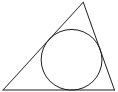 